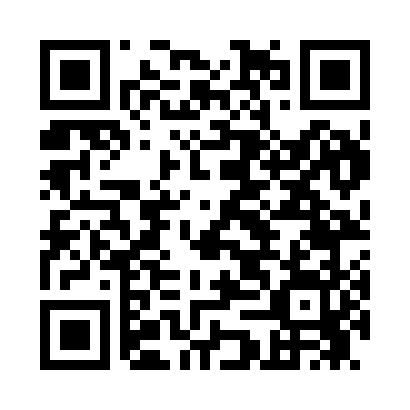 Prayer times for Butte des Morts, Wisconsin, USAMon 1 Jul 2024 - Wed 31 Jul 2024High Latitude Method: Angle Based RulePrayer Calculation Method: Islamic Society of North AmericaAsar Calculation Method: ShafiPrayer times provided by https://www.salahtimes.comDateDayFajrSunriseDhuhrAsrMaghribIsha1Mon3:255:1612:595:068:4110:322Tue3:255:1612:595:068:4110:323Wed3:265:1712:595:068:4110:314Thu3:275:1712:595:068:4110:315Fri3:285:1812:595:068:4010:306Sat3:295:191:005:068:4010:297Sun3:305:201:005:068:4010:298Mon3:315:201:005:068:3910:289Tue3:335:211:005:068:3910:2710Wed3:345:221:005:068:3810:2611Thu3:355:231:005:068:3810:2512Fri3:365:231:005:068:3710:2413Sat3:385:241:005:068:3610:2314Sun3:395:251:015:058:3610:2215Mon3:405:261:015:058:3510:2016Tue3:425:271:015:058:3410:1917Wed3:435:281:015:058:3310:1818Thu3:455:291:015:058:3310:1619Fri3:465:301:015:058:3210:1520Sat3:485:311:015:048:3110:1421Sun3:495:321:015:048:3010:1222Mon3:515:331:015:048:2910:1123Tue3:525:341:015:048:2810:0924Wed3:545:351:015:038:2710:0825Thu3:555:361:015:038:2610:0626Fri3:575:371:015:038:2510:0527Sat3:585:381:015:028:2410:0328Sun4:005:391:015:028:2310:0129Mon4:025:401:015:028:2210:0030Tue4:035:411:015:018:209:5831Wed4:055:421:015:018:199:56